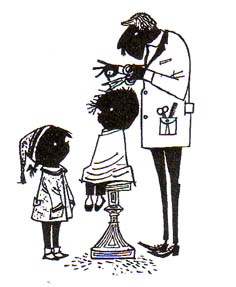 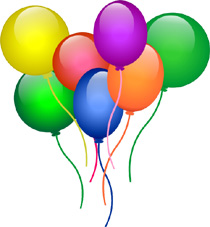 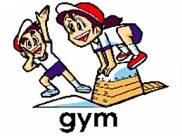 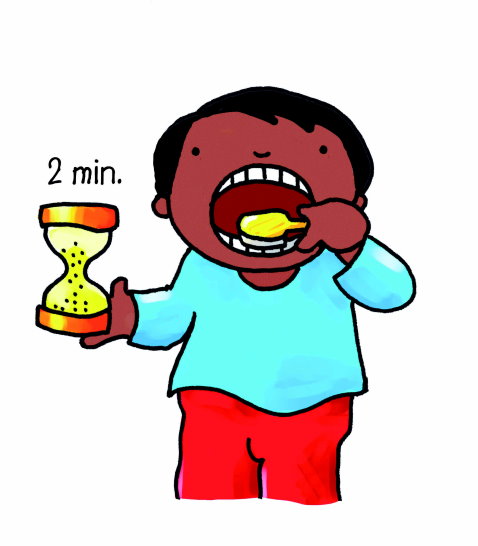 Veilig leren lezen, kern startDagelijks= 		iedere dag komt het terug (bijvoorbeeld tanden poetsen)Wekelijks= 		elke week doe je iets één keer (bijvoorbeeld trainen voor je sport).Maandelijks= 	elke maand doe je het één keer (bijvoorbeeld naar de kapper)Jaarlijks= 		elk jaar één keer, bijvoorbeeld sinterklaas, suikerfeest etc.)